                      ______________________  ________________________        		                                               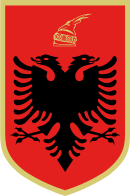 R E P U B L I K A   E   S H Q I P Ë R I S Ë  BASHKIA POGRADECSTRUKTURA ORGANIZATIVE DHE KATEGORIZIMI I POZICIONEVE TË PUNËSQËNDRA KULTURORE “LASGUSH PORADECI” VITI 2020NUMRI TOTAL I PUNONJËSVE 30                                                                                                                                                                                                                        KRYETARIlir XHAKOLLI                                                                                                                         ______________EmërtimiPunonjësSkemaorganizativeKategoria e pagësKlasaDrejtor1Kodi i PunësII-bPërgegjës i degës ekonomike1K.i punësIII-bSektori i Aktiviteteve Kulturore14Specialist për grupet artistike2Kodi i PunësIV-bSpecialist regjisor / aktor1Kodi i PunësIV-bSpecialist–aktor5Kodi i PunësIV-bSpecialist–Koreograf1Kodi i PunësIV-bSpecialist–Skenograf1Kodi i PunësIV-bSpecialist–Instrumentist1Kodi i PunësIV-bPunonjës për dekorin skenik dhe figurativ1Kodi i PunësKëngëtar1Kodi i PunësImazherist (Punonjës shërbimi III)1Kodi i PunësSektori i Bibliotekës dhe Trashëgimisë Kulturore7Përgjegjës Sektori1Kodi i PunësIII-bSpecialist i bibliotekës3Kodi i PunësIV-bSpecialist i muzeut2Kodi i PunësIV-bSpecialist për artin pamor dhe galerinë e arteve1Kodi i PunësIV-bSektori mbështetës7Fonist1Kodi i PunësMagazinier1Kodi i PunësPastruese3Kodi i PunësPunonjës shërbimi (Punëtorë shërbimi III)2Kodi i Punës